          КАРАР                                                                                   ПОСТАНОВЛЕНИЕ  №  44«24»  сентябрь 2021 й.                                                                   «24»сентября  2021 гОБ УТВЕРЖДЕНИИ ПЛАНА МЕРОПРИЯТИЙ ПО ПРОТИВОДЕЙСТВИЮ КОРРУПЦИИ В СЕЛЬСКОМ ПОСЕЛЕНИИ АРСЛАНОВСКИЙ СЕЛЬСОВЕТ МУНИЦИПАЛЬНОГО РАЙОНА БУЗДЯКСКИЙ РАЙОН РЕСПУБЛИКИ БАШКОРТОСТАН НА 2021-2024 ГОДЫВ целях исполнения Национального плана противодействии коррупции на 2021-2024 годы, принятого Указом Президента Российской Федерации от 16.08.2021 № 478, Федерального закона от 25.12.2008 № 273-ФЗ «О противодействии коррупции», руководствуясь с пунктом 35 части 1 статьи 6, статьей 48 Устава  сельского поселения Арслановский сельсовет МР Буздякский район РБПОСТАНОВЛЯЕТ:Утвердить План мероприятий по противодействию коррупции в  сельском поселении Арслановский сельсовет муниципального района  Буздякский район Республики Башкортостан  на 2021 – 2024 годы (приложение 1).Постановление № 41 от 24.08.2018 года «Об утверждении плана мероприятий по противодействию коррупции в  сельском поселении Арслановский сельсовет муниципального района  Буздякский район Республики Башкортостан  на 2018 – 2020 годы» считать утратившим силу. Настоящее постановление обнародовать на информационном стенде в здании администрации сельского поселении Арслановский сельсовет муниципального района Буздякский район Республики Башкортостан и разместить на официальном сайте сельского поселения.   Контроль за исполнением данного  постановления оставляю за собой.Глава сельского поселения                                                                           Арслановский сельсовет:                                                    В.К.ХафизовПриложение 1к постановлению администрацииСП Арслановский сельсовет МР Буздякский район РБот 24.09. 2021 года № 44_  ПЛАН МЕРОПРИЯТИЙ ПО ПРОТИВОДЕЙСТВИЮ КОРРУПЦИИ В СЕЛЬСКОМ ПОСЕЛЕНИИ АРСЛАНОВСКИЙ СЕЛЬСОВЕТ МУНИЦИПАЛЬНОГО РАЙОНА БУЗДЯКСКИЙ РАЙОН РЕСПУБЛИКИ БАШКОРТОСТАН                                                 НА 2021-2024 ГОДЫ (ДАЛЕЕ - ПЛАН) Мероприятия, предусмотренные настоящим планом, направлены на решение следующих основных задач:-соблюдение запретов, ограничений и требований, установленных в целях противодействия коррупции;-предотвращение и урегулирование конфликта интересов;-совершенствование мер по противодействию коррупции в сфере закупок товаров, работ, услуг для обеспечения муниципальных нужд и в сфере закупок товаров, работ, услуг отдельными видами юридических лиц;-обеспечение полноты и прозрачности представляемых сведений о доходах, расходах, об имуществе и обязательствах имущественного характера;-повышение эффективности просветительских, образовательных и иных мероприятий, направленных на формирование антикоррупционного поведения муниципальных служащих, популяризацию в обществе антикоррупционных стандартов и развитие общественного правосознания;-совершенствование мер по противодействию коррупции в сфере бизнеса, в том числе по защите субъектов предпринимательской деятельности от злоупотреблений служебным положением со стороны должностных лиц;-систематизация и актуализация нормативно-правовой базы по вопросам противодействия коррупции.  Башкортостан РеспубликаhыБүздəк районымуниципаль районынынАрыслан ауыл советыауыл биләмәһехакимияте452722, Иске Богазы ауылыҮҙәк урамы, 53/3Тел2-91-83, 2-93-30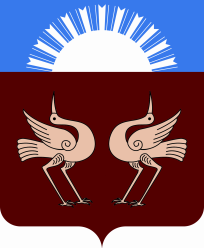 Республика БашкортостанАдминистрациясельского поселенияАрслановский сельсоветмуниципального районаБуздякский район452722, с. Старые БогадыУл.Центральная, 53/3Тел. 2 -91-83, 2-93-30 Nпп NппНаименование мероприятияСрок исполненияСрок исполненияОтветственныйОтветственныйОрганизационное и правовое обеспечение реализации антикоррупционных мер Организационное и правовое обеспечение реализации антикоррупционных мер Организационное и правовое обеспечение реализации антикоррупционных мер Организационное и правовое обеспечение реализации антикоррупционных мер Организационное и правовое обеспечение реализации антикоррупционных мер Организационное и правовое обеспечение реализации антикоррупционных мер Организационное и правовое обеспечение реализации антикоррупционных мер 1.1Обеспечение действенного функционирования комиссии по соблюдению требований к служебному поведению муниципальных служащих Администрации сельского поселения Арслановский сельсовет МР Буздякский район РБ  урегулированию конфликта интересов (далее - Комиссия).Обеспечение действенного функционирования комиссии по соблюдению требований к служебному поведению муниципальных служащих Администрации сельского поселения Арслановский сельсовет МР Буздякский район РБ  урегулированию конфликта интересов (далее - Комиссия).Обеспечение действенного функционирования комиссии по соблюдению требований к служебному поведению муниципальных служащих Администрации сельского поселения Арслановский сельсовет МР Буздякский район РБ  урегулированию конфликта интересов (далее - Комиссия).В течение 2021-2024 В течение 2021-2024 комиссия по соблюдению требований к служебному поведению1.2Осуществление внутриведомственного контроля эффективности реализации антикоррупционных мер в органах местного самоуправления .Осуществление внутриведомственного контроля эффективности реализации антикоррупционных мер в органах местного самоуправления .Осуществление внутриведомственного контроля эффективности реализации антикоррупционных мер в органах местного самоуправления .ПостоянноПостоянноСП Арслановский сельсовет; руководители подведомственных учреждений администрации  СП1.3Представление в управление по профилактике коррупционных и иных правонарушений аппарату  Главы Республики Башкортостан  информации о ходе реализации мер по противодействию коррупции в органах местного самоуправления с использованием форм, предусмотренных «Единой системой мониторинга антикоррупционной работы – АИС «Мониторинг».Представление в управление по профилактике коррупционных и иных правонарушений аппарату  Главы Республики Башкортостан  информации о ходе реализации мер по противодействию коррупции в органах местного самоуправления с использованием форм, предусмотренных «Единой системой мониторинга антикоррупционной работы – АИС «Мониторинг».Представление в управление по профилактике коррупционных и иных правонарушений аппарату  Главы Республики Башкортостан  информации о ходе реализации мер по противодействию коррупции в органах местного самоуправления с использованием форм, предусмотренных «Единой системой мониторинга антикоррупционной работы – АИС «Мониторинг».Ежеквартально до 5 числаЕжегодно до 31 декабряЕжеквартально до 5 числаЕжегодно до 31 декабряУправляющий делами1.4Мониторинг антикоррупционного законодательства и приведение нормативных правовых актов сельского поселения, регулирующих вопросы противодействия коррупции, в соответствие с федеральными и областными законами и иными нормативными правовыми актами Российской Федерации и Республики БашкортостанМониторинг антикоррупционного законодательства и приведение нормативных правовых актов сельского поселения, регулирующих вопросы противодействия коррупции, в соответствие с федеральными и областными законами и иными нормативными правовыми актами Российской Федерации и Республики БашкортостанМониторинг антикоррупционного законодательства и приведение нормативных правовых актов сельского поселения, регулирующих вопросы противодействия коррупции, в соответствие с федеральными и областными законами и иными нормативными правовыми актами Российской Федерации и Республики БашкортостанВ течение 2021-2024В течение 2021-2024Управляющий делами1.5Осуществление в рамках мониторинга деятельности подведомственных учреждений  администрации СП, контроля за организацией в них работы по профилактике коррупционных и иных правонарушенийОсуществление в рамках мониторинга деятельности подведомственных учреждений  администрации СП, контроля за организацией в них работы по профилактике коррупционных и иных правонарушенийОсуществление в рамках мониторинга деятельности подведомственных учреждений  администрации СП, контроля за организацией в них работы по профилактике коррупционных и иных правонарушенийВ течение 2021-2024В течение 2021-2024Администрация СП1.6Представление в органы прокуратуры информации о выявленных фактах несоблюдения гражданами, замещавшими должности муниципальной службы СП Арслановский сельсовет, ограничений при заключении ими после увольнения с муниципальной службы СП Арслановский сельсовет трудового договора и (или) гражданско-правового договора в случаях, предусмотренных федеральными законами.Представление в органы прокуратуры информации о выявленных фактах несоблюдения гражданами, замещавшими должности муниципальной службы СП Арслановский сельсовет, ограничений при заключении ими после увольнения с муниципальной службы СП Арслановский сельсовет трудового договора и (или) гражданско-правового договора в случаях, предусмотренных федеральными законами.Представление в органы прокуратуры информации о выявленных фактах несоблюдения гражданами, замещавшими должности муниципальной службы СП Арслановский сельсовет, ограничений при заключении ими после увольнения с муниципальной службы СП Арслановский сельсовет трудового договора и (или) гражданско-правового договора в случаях, предусмотренных федеральными законами.В течение 2021-2024В течение 2021-2024Администрация СП1.7Разработка и утверждение проекта изменений в план противодействия коррупции на 2021 год в соответствии с Национальным планом на 2021-2024 годы.Разработка и утверждение проекта изменений в план противодействия коррупции на 2021 год в соответствии с Национальным планом на 2021-2024 годы.Разработка и утверждение проекта изменений в план противодействия коррупции на 2021 год в соответствии с Национальным планом на 2021-2024 годы.В течении 2021 гВ течении 2021 гАдминистрация СП 2. Предотвращение и урегулирование конфликта интересов 2. Предотвращение и урегулирование конфликта интересов 2. Предотвращение и урегулирование конфликта интересов 2. Предотвращение и урегулирование конфликта интересов 2. Предотвращение и урегулирование конфликта интересов 2. Предотвращение и урегулирование конфликта интересов 2. Предотвращение и урегулирование конфликта интересов2.12.1Контроль за соблюдением лицами, замещающими муниципальные должности, муниципальными служащими требований законодательства о противодействии коррупции, касающихся предотвращения и урегулирования конфликта интересов, в т.ч. за привлечением таких лиц к ответственности в случае их несоблюденияпостояннопостояннокомиссия по соблюдению требований к служебному поведению комиссия по соблюдению требований к служебному поведению 2.22.2Принятие мер по выявлению и устранению причин и условий, способствующих возникновению конфликта интересов постояннопостоянноАдминистрация СПАдминистрация СП2.32.3Информирование работодателя о возникновении конфликта интересовпостояннопостоянноАдминистрация СПАдминистрация СП2.42.4Обсуждение на заседании комиссии по соблюдению требований к служебному поведению муниципальных служащих и урегулированию конфликта интересов фактов несоблюдения требований о предотвращении и (или) урегулировании конфликта интересов с информированием общественности, применением мер юридической ответственности к лицам, нарушившим требования ежегодноежегоднокомиссия по соблюдению требований к служебному поведению комиссия по соблюдению требований к служебному поведению 2.52.5Повышение эффективности кадровой работы в части, касающейся ведения личных дел лиц, замещающих должности муниципальной службы СП Арслановский сельсовет, в том числе контроля за актуализацией сведений, содержащихся в анкетах, представляемых при назначении на указанные должности и поступлении на муниципальную службу, об их родственниках    и свойственниках в целях выявления возможного конфликта интересов.постояннопостоянноАдминистрация СПАдминистрация СП3. Профилактика коррупционных и иных правонарушений при прохождении муниципальной службы в администрации сельского поселения Арслановский сельсовет3. Профилактика коррупционных и иных правонарушений при прохождении муниципальной службы в администрации сельского поселения Арслановский сельсовет3. Профилактика коррупционных и иных правонарушений при прохождении муниципальной службы в администрации сельского поселения Арслановский сельсовет3. Профилактика коррупционных и иных правонарушений при прохождении муниципальной службы в администрации сельского поселения Арслановский сельсовет3. Профилактика коррупционных и иных правонарушений при прохождении муниципальной службы в администрации сельского поселения Арслановский сельсовет3. Профилактика коррупционных и иных правонарушений при прохождении муниципальной службы в администрации сельского поселения Арслановский сельсовет3. Профилактика коррупционных и иных правонарушений при прохождении муниципальной службы в администрации сельского поселения Арслановский сельсовет3.1Обеспечение обязательного использования при заполнении справок о доходах, расходах, об имуществе и обязательствах имущественного характера лицами, указанными в пунктах 2.2 и 2.3 Плана, специального программного обеспечения «Справки БК» (в его актуальной версии), размещенного на официальном сайте государственной информационной системы в области государственной службы в сети «Интернет».Обеспечение обязательного использования при заполнении справок о доходах, расходах, об имуществе и обязательствах имущественного характера лицами, указанными в пунктах 2.2 и 2.3 Плана, специального программного обеспечения «Справки БК» (в его актуальной версии), размещенного на официальном сайте государственной информационной системы в области государственной службы в сети «Интернет».ПостоянноПостоянноАдминистрация СПАдминистрация СП3.2Обеспечение представления гражданами, претендующими на замещение должностей муниципальной службы  СП Арслановский сельсовет, сведений о своих доходах, об имуществе и обязательствах имущественного характера, а также о доходах, об имуществе и обязательствах имущественного характера своих супруги (супруга) и несовершеннолетних детей. Обеспечение представления гражданами, претендующими на замещение должностей муниципальной службы  СП Арслановский сельсовет, сведений о своих доходах, об имуществе и обязательствах имущественного характера, а также о доходах, об имуществе и обязательствах имущественного характера своих супруги (супруга) и несовершеннолетних детей. В порядке и сроки, установленные действующим законодательствомВ порядке и сроки, установленные действующим законодательствомАдминистрация СПАдминистрация СП3.3Обеспечение представления лицами, замещающими должности муниципальной службы СП Арслановский сельсовет, сведений о своих доходах, расходах, об имуществе и обязательствах имущественного характера, а также о доходах, расходах, об имуществе и обязательствах имущественного характера своих супруги (супруга) и несовершеннолетних детей. Обеспечение представления лицами, замещающими должности муниципальной службы СП Арслановский сельсовет, сведений о своих доходах, расходах, об имуществе и обязательствах имущественного характера, а также о доходах, расходах, об имуществе и обязательствах имущественного характера своих супруги (супруга) и несовершеннолетних детей. В порядке и сроки, установленные действующим законодательством (до 30.04)В порядке и сроки, установленные действующим законодательством (до 30.04)Администрация СПАдминистрация СП3.4Организация размещения сведений о доходах, расходах, об имуществе и обязательствах имущественного характера, представленных лицами, замещающими должности муниципальной службы  СП Арслановский сельсовет на официальном сайте Администрации  СПОрганизация размещения сведений о доходах, расходах, об имуществе и обязательствах имущественного характера, представленных лицами, замещающими должности муниципальной службы  СП Арслановский сельсовет на официальном сайте Администрации  СПВ порядке и сроки,установленные действующим законодательством ежегодно (до 14.05.)В порядке и сроки,установленные действующим законодательством ежегодно (до 14.05.)Управляющий делами СПУправляющий делами СП3.5Проведение анализа сведений о доходах, расходах об имуществе и обязательствах имущественного характера, представленных лицами, указанными в пунктах 3.2 и 3.3 Плана, в соответствии с методическими рекомендациями Министерства труда и социальной защиты Российской Федерации.Проведение анализа сведений о доходах, расходах об имуществе и обязательствах имущественного характера, представленных лицами, указанными в пунктах 3.2 и 3.3 Плана, в соответствии с методическими рекомендациями Министерства труда и социальной защиты Российской Федерации.В течение 2021-2024В течение 2021-2024Администрация СПАдминистрация СП3.6Осуществление проверок достоверности и полноты сведений о доходах, об имуществе и обязательствах имущественного характера, представляемых гражданами, претендующими на замещение должностей муниципальной службы СП Арслановский сельсовет (в части, касающейся коррупционных правонарушений)Осуществление проверок достоверности и полноты сведений о доходах, об имуществе и обязательствах имущественного характера, представляемых гражданами, претендующими на замещение должностей муниципальной службы СП Арслановский сельсовет (в части, касающейся коррупционных правонарушений)В порядке и сроки,установленные действующим законодательством ежегодно В порядке и сроки,установленные действующим законодательством ежегодно Администрация СПАдминистрация СП3.7Осуществление проверок достоверности и полноты сведений о доходах, об имуществе и обязательствах имущественного характера, представляемых лицами, замещающими должности муниципальной службы СП Арслановский сельсовет   соблюдения ими запретов, ограничений и требований, установленных в целях противодействия коррупции.Осуществление проверок достоверности и полноты сведений о доходах, об имуществе и обязательствах имущественного характера, представляемых лицами, замещающими должности муниципальной службы СП Арслановский сельсовет   соблюдения ими запретов, ограничений и требований, установленных в целях противодействия коррупции.В порядке и сроки,установленные действующим законодательством ежегодно В порядке и сроки,установленные действующим законодательством ежегодно Администрация СПАдминистрация СП3.8Организация работы по выявлению конфликта интересов, одной из сторон которого являются лица, замещающие должности муниципальной службы СП, а также применение мер юридической ответственности, предусмотренных законодательством Российской Федерации.Организация работы по выявлению конфликта интересов, одной из сторон которого являются лица, замещающие должности муниципальной службы СП, а также применение мер юридической ответственности, предусмотренных законодательством Российской Федерации.В течение 2021-2024В течение 2021-2024Администрация СП МОАдминистрация СП МО3.9Организация работы по рассмотрению уведомлений лиц, замещающих должности муниципальной службы СП, о возникновении личной заинтересованности при исполнении должностных обязанностей, которая приводит или может привести к конфликту интересов.  Организация работы по рассмотрению уведомлений лиц, замещающих должности муниципальной службы СП, о возникновении личной заинтересованности при исполнении должностных обязанностей, которая приводит или может привести к конфликту интересов.  В течение 2021-2024В течение 2021-2024Администрация СПАдминистрация СП3.10Организация работы по обеспечению сообщения лицами, замещающими должности муниципальной службы СП, о получении подарка в связи с протокольными мероприятиями, служебными командировками и иными официальными мероприятиями, участие в которых связано с их должностным положением или исполнением служебных (должностных) обязанностей.Организация работы по обеспечению сообщения лицами, замещающими должности муниципальной службы СП, о получении подарка в связи с протокольными мероприятиями, служебными командировками и иными официальными мероприятиями, участие в которых связано с их должностным положением или исполнением служебных (должностных) обязанностей.В течение 2021-2024В течение 2021-2024Администрация СПАдминистрация СП3.11Осуществление контроля исполнения муниципальными служащими СП обязанности по предварительному уведомлению представителя нанимателя о намерении выполнять иную оплачиваемую работу.Осуществление контроля исполнения муниципальными служащими СП обязанности по предварительному уведомлению представителя нанимателя о намерении выполнять иную оплачиваемую работу.В течение 2021-2024В течение 2021-2024Администрация СПАдминистрация СП3.12Организация работы по рассмотрению уведомлений муниципальных служащих СП о фактах обращения в целях склонения к совершению коррупционных правонарушений.Организация работы по рассмотрению уведомлений муниципальных служащих СП о фактах обращения в целях склонения к совершению коррупционных правонарушений.В течение 2021-2024В течение 2021-2024Администрация СПАдминистрация СП3.13Организация работы по рассмотрению заявлений лиц, замещающих должности муниципальной службы СП о невозможности по объективным причинам представить сведения о доходах, расходах, об имуществе и обязательствах имущественного характера своих супруги (супруга) и несовершеннолетних детей. Организация работы по рассмотрению заявлений лиц, замещающих должности муниципальной службы СП о невозможности по объективным причинам представить сведения о доходах, расходах, об имуществе и обязательствах имущественного характера своих супруги (супруга) и несовершеннолетних детей. В течение 2021-2024В течение 2021-2024Администрация СПАдминистрация СП3.14Организация работы по доведению до граждан, поступающих на муниципальную службу СП, положений действующего законодательства РФ и Республики Башкортостан  о противодействии коррупции (под подпись, с фиксацией факта ознакомления в соответствующем журнале).Организация работы по доведению до граждан, поступающих на муниципальную службу СП, положений действующего законодательства РФ и Республики Башкортостан  о противодействии коррупции (под подпись, с фиксацией факта ознакомления в соответствующем журнале).В течение 2021-2024В течение 2021-2024Администрация СПАдминистрация СП3.15Организация работы по формированию кадрового резерва СП и повышению эффективности его использования.Организация работы по формированию кадрового резерва СП и повышению эффективности его использования.В течение 2021-2024В течение 2021-2024Администрация СПАдминистрация СП3.16Обеспечение участия лиц, впервые поступивших на муниципальную службу или работу в соответствующие организации и замещающих должности, связанных с соблюдением антикоррупционных стандартов, в мероприятиях по профессиональному развитию в области противодействия коррупции.Обеспечение участия лиц, впервые поступивших на муниципальную службу или работу в соответствующие организации и замещающих должности, связанных с соблюдением антикоррупционных стандартов, в мероприятиях по профессиональному развитию в области противодействия коррупции.В течение 2021-2024В течение 2021-2024Администрация СПАдминистрация СП3.17Проведение мониторинга участия лиц, замещающих муниципальные должности, в управлении коммерческими и некоммерческими организациями.Проведение мониторинга участия лиц, замещающих муниципальные должности, в управлении коммерческими и некоммерческими организациями.В течение 2021-2024В течение 2021-2024Администрация СПАдминистрация СП4. Антикоррупционная работа в сфере закупок товаров, работ, услуг для обеспечения муниципальных нужд4. Антикоррупционная работа в сфере закупок товаров, работ, услуг для обеспечения муниципальных нужд4. Антикоррупционная работа в сфере закупок товаров, работ, услуг для обеспечения муниципальных нужд4. Антикоррупционная работа в сфере закупок товаров, работ, услуг для обеспечения муниципальных нужд4. Антикоррупционная работа в сфере закупок товаров, работ, услуг для обеспечения муниципальных нужд4. Антикоррупционная работа в сфере закупок товаров, работ, услуг для обеспечения муниципальных нужд4. Антикоррупционная работа в сфере закупок товаров, работ, услуг для обеспечения муниципальных нужд4.1Осуществление мероприятий по выявлению личной заинтересованности муниципальных служащих СП при осуществлении закупок товаров, работ, услуг для обеспечения муниципальных нужд.Осуществление мероприятий по выявлению личной заинтересованности муниципальных служащих СП при осуществлении закупок товаров, работ, услуг для обеспечения муниципальных нужд.В течение 2021-2024В течение 2021-2024Администрация СПАдминистрация СП4.2Разработка и принятие мер по выявлению и минимизации коррупционных рисков при осуществлении закупок товаров, работ, услуг для обеспечения муниципальных нужд.Разработка и принятие мер по выявлению и минимизации коррупционных рисков при осуществлении закупок товаров, работ, услуг для обеспечения муниципальных нужд.В течение 2021-2024В течение 2021-2024Администрация СПАдминистрация СП4.3Проведение мониторинга выявленных в органах местного самоуправления СП, иных муниципальных органах случаев несоблюдения требований об отсутствии конфликта интересов между участником закупки и заказчиком, установленных Федеральным законом от 05.04.2013  № 44-ФЗ.Проведение мониторинга выявленных в органах местного самоуправления СП, иных муниципальных органах случаев несоблюдения требований об отсутствии конфликта интересов между участником закупки и заказчиком, установленных Федеральным законом от 05.04.2013  № 44-ФЗ.Ежегодно, (до 1.12)Ежегодно, (до 1.12)Администрация СПАдминистрация СП4.4Обеспечение участия муниципальных служащих, работников, в должностные обязанности которых входит участие в проведении закупок товаров, работ, услуг для обеспечения муниципальных нужд, в мероприятиях по профессиональному развитию в области противодействия коррупции, в том числе их обучение по дополнительным профессиональным программам в области противодействия коррупции.Обеспечение участия муниципальных служащих, работников, в должностные обязанности которых входит участие в проведении закупок товаров, работ, услуг для обеспечения муниципальных нужд, в мероприятиях по профессиональному развитию в области противодействия коррупции, в том числе их обучение по дополнительным профессиональным программам в области противодействия коррупции. В течение 2021-2024 В течение 2021-2024Администрация СПАдминистрация СП4.5Обобщение практики обжалования в управление Федеральной антимонопольной службы по Иркутской области процедур закупок для муниципальных нужд, отмены заказчиками СП процедур закупок товаров, работ, услуг с учетом вынесенных в отношении них решений и предписаний.Обобщение практики обжалования в управление Федеральной антимонопольной службы по Иркутской области процедур закупок для муниципальных нужд, отмены заказчиками СП процедур закупок товаров, работ, услуг с учетом вынесенных в отношении них решений и предписаний.Ежегодно, (до 1.12)Ежегодно, (до 1.12)Администрация СПАдминистрация СП4.6Принятие мер по недопущению нецелевого использования бюджетных ассигнований федерального бюджета, выделяемых на проведение противоэпедимических мероприятий, в том числе на противодействие распространению новой короновирусной инфекции (СОVID-19),а  также на реализацию национальных проектов, предусмотренных Указом Президента Российской Федерации от 7 мая 2018 г. №204 «О национальных целях и стратегических задачах развития Российской Федерации на период 2024 год», обратив особое внимание на выявление и пресечение фактов предоставления аффилированным коммерческим структурам непровомерных преимуществ и оказания им содействия в иной форме должностными лицами органа местного самоуправления.Принятие мер по недопущению нецелевого использования бюджетных ассигнований федерального бюджета, выделяемых на проведение противоэпедимических мероприятий, в том числе на противодействие распространению новой короновирусной инфекции (СОVID-19),а  также на реализацию национальных проектов, предусмотренных Указом Президента Российской Федерации от 7 мая 2018 г. №204 «О национальных целях и стратегических задачах развития Российской Федерации на период 2024 год», обратив особое внимание на выявление и пресечение фактов предоставления аффилированным коммерческим структурам непровомерных преимуществ и оказания им содействия в иной форме должностными лицами органа местного самоуправления.В течение 2021-2024В течение 2021-2024Администрация СПАдминистрация СП5. Антикоррупционная экспертиза нормативных правовых актов и их проектов5. Антикоррупционная экспертиза нормативных правовых актов и их проектов5. Антикоррупционная экспертиза нормативных правовых актов и их проектов5. Антикоррупционная экспертиза нормативных правовых актов и их проектов5. Антикоррупционная экспертиза нормативных правовых актов и их проектов5. Антикоррупционная экспертиза нормативных правовых актов и их проектов5. Антикоррупционная экспертиза нормативных правовых актов и их проектов5.1Проведение в установленном порядке антикоррупционной экспертизы нормативных правовых актов СП и их проектов с учетом мониторинга соответствующей правоприменительной практики.Проведение в установленном порядке антикоррупционной экспертизы нормативных правовых актов СП и их проектов с учетом мониторинга соответствующей правоприменительной практики.В течение 2021-2024В течение 2021-2024Управляющий деламиУправляющий делами5.2Направление проектов НПА в прокуратуру Буздякского районаНаправление проектов НПА в прокуратуру Буздякского районаВ течение 2021-2024В течение 2021-2024Управляющий деламиУправляющий делами5.3Размещение проектов НПА на официальном сайтеРазмещение проектов НПА на официальном сайтеВ течение 2021-2024В течение 2021-2024Управляющий делами Управляющий делами 5.4Проведение обучающих семинаров с должностными лицами органов местного самоуправления, подведомственными учреждениями, осуществляющими антикоррупционную экспертизу нормативных правовых актов и их проектов.Проведение обучающих семинаров с должностными лицами органов местного самоуправления, подведомственными учреждениями, осуществляющими антикоррупционную экспертизу нормативных правовых актов и их проектов.В течение 2021-2024(по мере необходимости)В течение 2021-2024(по мере необходимости)Администрация СПАдминистрация СП6. Антикоррупционный мониторинг в СП Арслановский сельсовет6. Антикоррупционный мониторинг в СП Арслановский сельсовет6. Антикоррупционный мониторинг в СП Арслановский сельсовет6. Антикоррупционный мониторинг в СП Арслановский сельсовет6. Антикоррупционный мониторинг в СП Арслановский сельсовет6. Антикоррупционный мониторинг в СП Арслановский сельсовет6. Антикоррупционный мониторинг в СП Арслановский сельсовет6.1Анализ и обобщение информации о фактах коррупции в органах местного самоуправления СП, подведомственных учреждениях; принятие мер по выявлению причин и условий, способствующих коррупционным проявлениям.Анализ и обобщение информации о фактах коррупции в органах местного самоуправления СП, подведомственных учреждениях; принятие мер по выявлению причин и условий, способствующих коррупционным проявлениям.ЕжеквартальноЕжеквартальноАдминистрация СПАдминистрация СП6.2Анализ исполнения лицами, замещающими должности муниципальной службы  СП запретов, ограничений и требований, установленных в целях противодействия коррупции.Анализ исполнения лицами, замещающими должности муниципальной службы  СП запретов, ограничений и требований, установленных в целях противодействия коррупции.Постоянно Постоянно Администрация СПАдминистрация СП6.3Анализ публикаций в средствах массовой информации о фактах проявления коррупции в органах местного самоуправления СП и подведомственных учреждениях.Анализ публикаций в средствах массовой информации о фактах проявления коррупции в органах местного самоуправления СП и подведомственных учреждениях.ЕжеквартальноЕжеквартальноАдминистрация СПАдминистрация СП7. Антикоррупционное образование, просвещение и пропаганда7. Антикоррупционное образование, просвещение и пропаганда7. Антикоррупционное образование, просвещение и пропаганда7. Антикоррупционное образование, просвещение и пропаганда7. Антикоррупционное образование, просвещение и пропаганда7. Антикоррупционное образование, просвещение и пропаганда7. Антикоррупционное образование, просвещение и пропаганда7.1Организация проведения мероприятий по профессиональному развитию в области противодействия коррупции муниципальных служащих СП, в должностные обязанности которых входит участие в противодействии коррупции, в том числе их обучения по дополнительным профессиональным программам в области противодействия коррупции, с последующей подготовкой и направлением обобщенной информации об исполнении для доклада в управление по профилактике коррупционных и иных правонарушений аппарата   Главы РБОрганизация проведения мероприятий по профессиональному развитию в области противодействия коррупции муниципальных служащих СП, в должностные обязанности которых входит участие в противодействии коррупции, в том числе их обучения по дополнительным профессиональным программам в области противодействия коррупции, с последующей подготовкой и направлением обобщенной информации об исполнении для доклада в управление по профилактике коррупционных и иных правонарушений аппарата   Главы РБВ течение 2021-2024В течение 2021-2024Администрация СПАдминистрация СП7.2Проведение инструктивно-методических семинаров с должностными лицами органов местного самоуправления СП, подведомственных учреждений, ответственных за работу по профилактике коррупционных и иных правонарушений, а также организация их участия в  семинарах, организованных управлением по профилактике коррупционных и иных правонарушений аппарата  Главы РБПроведение инструктивно-методических семинаров с должностными лицами органов местного самоуправления СП, подведомственных учреждений, ответственных за работу по профилактике коррупционных и иных правонарушений, а также организация их участия в  семинарах, организованных управлением по профилактике коррупционных и иных правонарушений аппарата  Главы РБПо мере необходимостиПо мере необходимостиАдминистрация СПАдминистрация СП7.3Проведение обучающих семинаров, совещаний, учебных занятий с муниципальными служащими СП по антикоррупционной тематике в целях антикоррупционного просвещения, правового воспитания, популяризации этических стандартов поведения, а также по актуальным вопросам применения законодательства о противодействии коррупции.Проведение обучающих семинаров, совещаний, учебных занятий с муниципальными служащими СП по антикоррупционной тематике в целях антикоррупционного просвещения, правового воспитания, популяризации этических стандартов поведения, а также по актуальным вопросам применения законодательства о противодействии коррупции.В течение 2021-2024В течение 2021-2024Администрация СПАдминистрация СП7.4Организация проведения мероприятий по профессиональному развитию в области противодействия коррупции лиц, впервые поступивших на муниципальную службу СП, и замещающих должности муниципальной службы, связанные с соблюдением антикоррупционных стандартов, по дополнительным профессиональным программам в области противодействия коррупции (включая вводные тренинги при поступлении на муниципальную службу) с последующей подготовкой и направлением обобщенной информации об исполнении для доклада в управление по профилактике коррупционных и иных правонарушений аппарата Главы РБ.Организация проведения мероприятий по профессиональному развитию в области противодействия коррупции лиц, впервые поступивших на муниципальную службу СП, и замещающих должности муниципальной службы, связанные с соблюдением антикоррупционных стандартов, по дополнительным профессиональным программам в области противодействия коррупции (включая вводные тренинги при поступлении на муниципальную службу) с последующей подготовкой и направлением обобщенной информации об исполнении для доклада в управление по профилактике коррупционных и иных правонарушений аппарата Главы РБ.В течение 2021-2024В течение 2021-2024Администрация СПАдминистрация СП7.5Организация проведения мероприятий по профессиональному развитию в области противодействия коррупции муниципальных служащих СП, в должностные обязанности которых входит участие в проведении закупок товаров, работ, услуг для обеспечения муниципальных нужд, в том числе их обучения по дополнительным профессиональным программам в области противодействия коррупции, с последующей подготовкой и направлением обобщенной информации об исполнении для доклада в управление по профилактике коррупционных и иных правонарушений аппарата  Главы РБОрганизация проведения мероприятий по профессиональному развитию в области противодействия коррупции муниципальных служащих СП, в должностные обязанности которых входит участие в проведении закупок товаров, работ, услуг для обеспечения муниципальных нужд, в том числе их обучения по дополнительным профессиональным программам в области противодействия коррупции, с последующей подготовкой и направлением обобщенной информации об исполнении для доклада в управление по профилактике коррупционных и иных правонарушений аппарата  Главы РБВ течение 2021-2024 В течение 2021-2024 Администрация СПАдминистрация СП7.6Организация совещаний (обучающих мероприятий) с руководителями и работниками подведомственных учреждений СП («круглые столы», доклады, информационные материалы) по вопросам противодействия коррупции.Организация совещаний (обучающих мероприятий) с руководителями и работниками подведомственных учреждений СП («круглые столы», доклады, информационные материалы) по вопросам противодействия коррупции.В течение 2021-2024В течение 2021-2024Администрация СПАдминистрация СП